Publicado en Barcelona el 18/04/2018 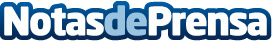 Amor y Más, el nuevo blog para parejasSe ha inaugurado un nuevo portal web, Amor y Más, en el cual cada mes se publican diferentes artículos en los cuales se dan consejos, tips, ideas y las últimas novedades de temas diferentes relacionados con las parejas amorosasDatos de contacto:CarlosNota de prensa publicada en: https://www.notasdeprensa.es/amor-y-mas-el-nuevo-blog-para-parejas_1 Categorias: Sociedad Cataluña Entretenimiento http://www.notasdeprensa.es